САРАТОВСКАЯ ГОРОДСКАЯ ДУМАРЕШЕНИЕ28.11.2019 № 58-449г. СаратовО внесении изменений в решение Саратовской городской Думы от 28.04.2011 № 3-12 «О Положении о системе оплаты труда и стимулирования работников муниципального казенного учреждения «Транспортное управление» В соответствии со статьей 144 Трудового кодекса Российской Федерации, статьей 24 Устава муниципального образования                           «Город Саратов»Саратовская городская ДумаРЕШИЛА:1. Внести в Приложение к решению Саратовской городской Думы от 28.04.2011 № 3-12 «О Положении о системе оплаты труда и стимулирования работников муниципального казенного учреждения «Транспортное управление» (с изменениями от 26.04.2012 № 13-153, 20.07.2017 № 19-158, 25.07.2019 № 54-406) следующие изменения: 1.1. Пункты 2.1 и 2.2 изложить в новой редакции:«2.1. Должностные оклады руководящих работников, специалистов и служащих устанавливаются в следующих размерах:2.2. Оклады работников Учреждения, осуществляющих деятельность по профессиям рабочих, устанавливаются в зависимости от присвоенных им квалификационных разрядов в соответствии с Единым тарифно-квалификационным справочником работ и профессий рабочих (далее – ЕТКС) в следующих размерах:Рабочим, имеющим высший разряд согласно ЕТКС и выполняющим работы, предусмотренные этим разрядом или высшей сложности, постоянно занятым на важных и ответственных работах (высококвалифицированные рабочие), оклады устанавливаются в следующем размере:Оклады устанавливаются водителям: автобуса или специальных легковых (грузовых) автомобилей, имеющих 1 класс, оборудованных специальными техническими средствами; при работе на оперативных автомобилях.Решение об установлении конкретному водителю автомобиля оклада принимается руководителем Учреждения в индивидуальном порядке с учетом его квалификации, объема и качества выполняемых работ в пределах средств, предусмотренных на оплату труда.Порядок, срок и условия установления оклада определяются локальным нормативным актом, принятым с учетом мнения представительного органа работников.Введение, изменение или отмена повышенных окладов производятся руководителем с соблюдением правил изменения условий трудового договора, предусмотренных нормами Трудового кодекса Российской Федерации, если срок применения оклада не был установлен соглашением сторон при его введении.».1.2. Таблицу пункта 4.4 изложить в новой редакции:2. Настоящее решение вступает в силу со дня его официального опубликования, но не ранее вступления в силу решения Саратовской городской Думы об отмене решения Саратовской городской Думы от 30.10.2008 № 32-353 «Об установлении должностных окладов общеотраслевых должностей работников муниципальных учреждений».Председатель Саратовской городской Думы                                                      В.В. МалетинГлава муниципального образования «Город Саратов»                                                                                  М.А. ИсаевНаименование должности Размер должностного оклада, руб.12Директор 11 471Заместитель директора 10 324Главный бухгалтер10 324Руководитель службы (подразделения)9 984Заместитель главного бухгалтера9 295Начальник основного отдела8 605Заместитель начальника основного отдела7 746Начальник вспомогательного отдела7 771Начальник хозяйственного отдела6 685Главный юрисконсульт, главный экономист, главный технолог, главный механик, главный энергетик9 394Ведущий программист8 184Ведущий бухгалтер, ведущий документовед, ведущий юрисконсульт, ведущий экономист, ведущий инженер7 389Старший специалист по  закупкам, 6 уровень квалификации7 389Бухгалтер 1 категории6 685Бухгалтер 2 категории 6 090Ведущий ревизор, технолог6 677Специалист по персоналу, 6 уровень квалификации6 386Юрисконсульт, секретарь руководителя, документовед, специалист по  охране труда, 6 уровень квалификации, экономист, специалист гражданской обороны, инженер5 782Делопроизводитель5 183Старший диспетчер5 542Диспетчер, оператор диспетчерского движения и погрузочно-разгрузочных работ, техник5 304РазрядыРазрядыРазрядыРазрядыРазрядыРазрядыРазрядыРазряды12345678Оклад (руб.)5 0985 1205 1835 3045 5425 7826 0906 386№ п/пНаименование профессииОклад (руб.)1.Водитель автомобиля7 006 Наименование должности Размер повышающего коэффициента12Директор 2,2Заместитель директора, главный бухгалтер2,0Руководитель службы (подразделения)1,5Главный юрисконсульт, главный экономист, главный технолог, главный механик, главный энергетик1,2Начальник основного отдела1,1Заместитель главного бухгалтера, заместитель начальника основного отдела1Начальник вспомогательного отдела1Начальник хозяйственного отдела1Ведущий юрисконсульт, ведущий бухгалтер, ведущий инженер, ведущий экономист, ведущий документовед, ведущий программист, старший специалист по  закупкам, 6 уровень квалификации1Бухгалтер 1 категории, бухгалтер 2 категории, технолог, юрисконсульт, документовед, экономист 1Диспетчер, оператор диспетчерского движения и погрузочно-разгрузочных работ, техник1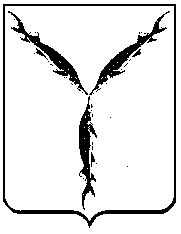 